SIMUL8基礎コース参加申込書＜申し込み方法＞日程の欄に○を、以下の入力項目に必要事項をご記入の上、メール添付 ( info@tos.co.jp )又はFAX（03-3668-3100）にてご返送ください。　(注1)お申し込み頂いた方には、開講前に請求書を送付致します。　(注2)受講料は、銀行振込でお願いします。(前入金又は受講後1ヶ月以内の振込)　(注3)振込手数料は受講者負担でお願いします。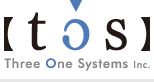 入力項目参加開催日人数参加開催日人数月　　 日( 　)月 　　日( 　)月　　 日( 　)月　 　日( 　)月　　 日( 　)月　 　日( 　)お名前（ふりがな）会社名/学校名部署/学部名ご住所〒
ご連絡先